Obrazec za menjavo blagawww.pandorashop.si Če želite dostavo na drug naslov, morate poslati in naslednje podatke:Izpolnjen obrazec in izdelek, ki ga želite zamenjati, pošljite na naslov:
PANDORA, 
Prešernov trg 3, 
1000 Ljubljana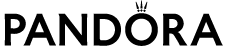 Ime in priimek:Številka naročila ali številka računa:Šifra ali ime izdelka, ki ga želite zamenjati:Šifra ali ime novega izdelka:Ime in priimek:Poštna številka in mesto:Ulica in hišna številka:Telefonska številka: